ПАВЛОГРАДСЬКА МІСЬКА РАДАВИКОНАВЧИЙ КОМІТЕТР І Ш Е Н Н Я24.11.2021р.		      м. Павлоград						№ 999Про надання дозволу на  влаштуваннязасобів заспокоєння швидкості 	Згідно з пп.1, п. а, ч.1 ст.31, ч.1, 2 ст.52, ч.6 ст.59 Закону України 
„Про місцеве самоврядування в Україні”, на виконання “Програми реформування і розвитку житлово-комунального господарства та об’єктів благоустрою міста Павлоград  на 2020-2024 роки”, затвердженої рішенням сесії Павлоградської міської ради від 17.09.2019 р. № 1825 - 54 /VII, розглянувши звернення депутата Павлоградської міської ради  Леонової-Щербак В.С. від 09.08.2021р., з метою забезпечення безпеки дорожнього руху, виконавчий комітет Павлоградської міської радиВ И Р І Ш И В:	1. Надати  дозвіл на  влаштування засобів заспокоєння швидкості   біля будинків №6, №7 на вул. Кільцева згідно з ДСТУ 4123:2020 «Безпека дорожнього руху. Засоби заспокоєння руху. Загальні технічні вимоги».	2. Комунальному підприємству  «Затишне місто» (Коріневський) виконати демонтаж бетонних  блоків та  труб.	3. Комунальному підприємству “Павлоград-Світло” (Сінюков)  встановити  дорожні знаки 3.29 “Обмеження максимальної швидкості”,  1.11 “Пагорб”  згідно з ДСТУ 4100-2021 “Безпека дорожнього руху. Знаки дорожні. Загальні технічні умови. Правила застосування” та нанести лінії дорожньої розмітки 1.22, 1.23  згідно з   ДСТУ 2587-2021 “Безпека дорожнього руху. Розмітка дорожня. Загальні технічні вимоги”.4. Визнати  таким, що втратило чинність рішення виконавчого комітету Павлоградської міської ради  від 08.09.2021 року №793 “Про  надання дозволу на встановлення засобів  примусового зниження швидкості”.25. Координацію роботи щодо виконання даного рішення покласти на начальника управління комунального господарства та будівництва 
Завгороднього А.Ю., контроль - на першого заступника міського голови 
Радіонова О.М.Міський голова							 Анатолій  ВЕРШИНА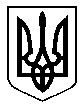 